             ПРОЄКТІнформація про авторку проєкту :        1. Назва проєкту:         « Дивовижний світ природи»         2. ПІБ авторки або команди авторів проєкту:              Туровець Анна Юріївна, Куцюк Емілія Русланівна.3. Сума коштів на організацію проєкту складає: 40 050 грн.4. Тематика проєкту: Удосконалення навчального процесу на уроках біології.5.Місце реалізації проєкту:              м. Рівне              33028             вул. Видумка 26             Перший поверх, кабінет біології (№7).         6. Мета та цілі проєкту:    Створити в  нашій школі технічно оснащене середовище для полегшення навчання та збільшення інтересу до природничих наук. Воно допоможе формувати науковий світогляд учнів різних вікових категорій, розвивати критичне мислення.  7.Потреби яких учнів задовольняє проєкт: Учнів 1-11 класів  8. Часові рамки впровадження проєкту: 2 місяці.  9.Опис ідеї проєкту: 	Ми живемо в час новітніх технологій. На жаль, в нашій школі кабінет біології не має обладнання для досліджень. Ми не можемо проводити експерименти, моніторинги, через те, що немає не лише робочого мікроскопу, а й необхідних інструментів(препаратів) для досліджень. Поява такого обладнання призведе до полегшення навчання та збільшення інтересу до природничих наук. Адже, кожна дитина хотіла б пізнати таємниці не лише самої себе, але і довкілля яке її оточує.10. Очікувані результати від реалізації проєкту:Створити в нашій школі технічно оснащене середовище для полегшення навчання та збільшення інтересу до природничих наук.11. Коментар/Додатки до ідеї проєкту._______________________________ 12. Орієнтовна вартість (кошторис) проєкту.13. Чи потребує потребує проєкт додаткових коштів на утримання об’єкту, що є результатом проєкту.Так (за потреби). Витрати на утримання, поточний ремонт, технічне обслуговування.  Орієнтовно 5 000 грн.14. Інструменти для досліджень та мікроскоп. Номер та назва навчального закладу  Рівненська ЗОШ І-ІІІ ст. №10  Рівненської міської радиІдентифікаційний номер проєкту2       Ім'я  та Прізвище авторки     або представника від командиАнна Туровець, Емілія КуцюкКлас навчального закладу:9-Б класE-mail:anichka.turovec@gmail.comКонтактний номер телефону:+380978167605 Підпис   Ім'я  та Прізвища учасників   команди проєкту (1-3)Емілія Куцюк, Анна Туровець №пор.Найменування витрат Одиниця вимірюванняКількість од.Вартість за одиницю, грн.               Всього,грн.1.Шкільний оптичний мікроскоп 8 шт.шт8340027200 2.Набір мікропрепаратів " Анатомія" 2 шт.шт27301 460 3.Набір мікропрепаратів  "Ботаніка" 3 штшт310503 1504.Набір мікропрепаратів "Зоологія"3 шт.шт310503 1505.Набір препарувальних інструментів 8 шт.шт84403520 6.Скельця предметні 2 упаковки по 50 шт.уп275150 7.Скельця покривні 2 упаковки по 100 шт.уп260120 8.Стелаж для зберіганняуп18008009. Доставка Новою Поштою 500 грнВсього40 050грнШкільний оптичний мікроскопНабір мікропрепаратів  "Ботаніка"Скельця покривні Набір препарувальних інструментів Набір мікропрепаратів "Зоологія"Набір мікропрепаратів " Анатомія"Скельця предметні  Стелаж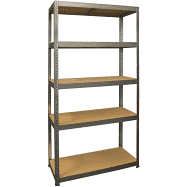 